November 30, 2016VIA WEB PORTAL AND U.S. MAILMr. Steven V. KingExecutive Director and SecretaryWashington Utilities and Transportation Commission1300 S. Evergreen Park Drive, SWOlympia, WA 98504Re:	Petition of Puget Sound Energy, Inc. for (i) Approval of a Special Contract for Liquefied Natural Gas Fuel Service with Totem Ocean Trailer Express, Inc. and (ii) a Declaratory Order Approving the Methodology for Allocating Costs Between Regulated and Non-regulated Liquefied Natural Gas Services, Docket No. UG-151663
Notice of the Formation of Puget LNG, LLC by Puget Energy, Inc.On October 31, 2016, the Commission issued Order 10 (Final Order Approving and Adopting Settlement Stipulation; Reopening Record and Amending Order 08 in Docket U-072375) in Docket UG-151663. Among other things, the Commission approved in Order 10 several new ring-fencing provisions proposed by the Settling Parties to that proceeding and assigned these provisions numbers consistent with Appendix A to the settlement stipulation the Commission approved in Order 08 in Docket U-072375. Among the ring-fencing provisions approved by the Commission in Order 10 included the following new Commitment 64:Within thirty (30) days of issuance of an order by the Commission approving the Settlement Stipulation consistent with its terms and its conditions, Puget Energy will form or will cause to be formed a wholly-owned subsidiary of Puget Energy named Puget LNG, LLC (“Puget LNG”). Puget LNG will be a special purpose limited liability company formed by Puget Energy solely for the purposes of owning, developing, and financing the Tacoma LNG Facility as a tenant-in-common with PSE.Order 10 at ¶ 74.Puget Sound Energy hereby gives notice to the Commission that Puget Energy filed a Certificate of Formation for the formation of Puget LNG, LLC (“Puget LNG”) with the Washington Secretary of State on Tuesday, November 29, 2016. As of the date of filing, Puget LNG is a limited liability company that is wholly-owned by Puget Energy and created solely for the purposes of owning, developing, and financing the Tacoma LNG Facility as a tenant-in-common with PSE. Attached as Exhibit A to this letter is a screenshot from the Washington Secretary of State website that provides additional information regarding the formation of Puget LNG.If you have any questions, please contact the undersigned at 425-635-1416 or jkuzma@perkinscoie.com.Very truly yours,/s/ Jason KuzmaJason KuzmaJTKAttachmentsCc:	Service List in Docket UG-151663Exhibit A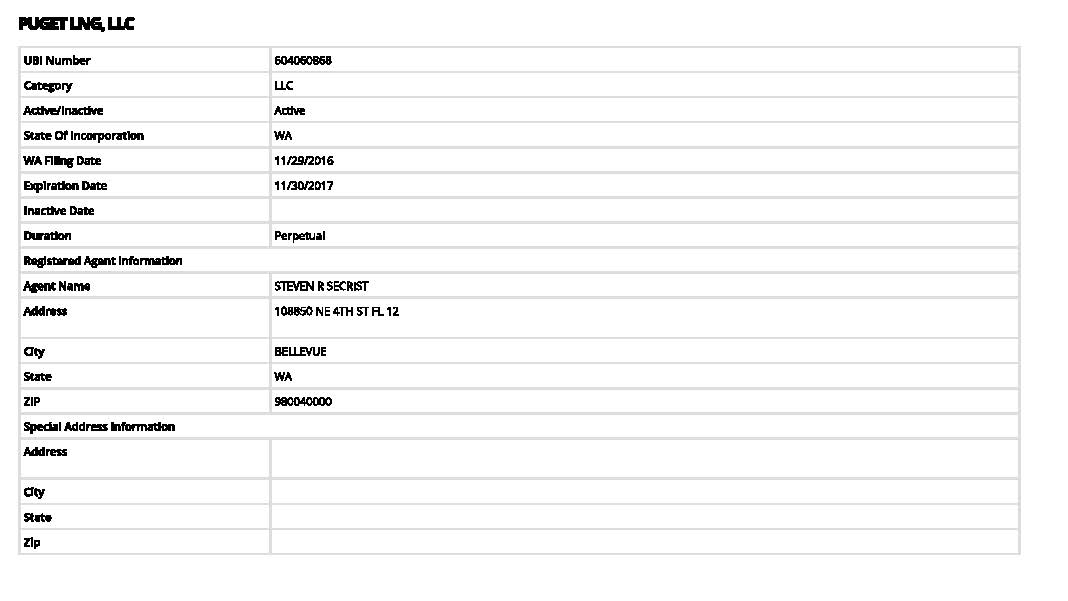 Certificate of ServiceCERTIFICATE OF SERVICE
DOCKET NO. UG-151663
(Re:  LNG Petition)I hereby certify that I have this day caused the foregoing to be served, in accordance with WAC 480-07-150(6), to the following persons via email and U.S. Mail:Dated in Bellevue this 30th day of November, 2016./s/ Jason Kuzma___________________
Jason KuzmaCommission Staff:Brett P. Shearer
Jeff Roberson
Office of the Attorney General
Utilities and Transportation Division
1400 S. Evergreen Park Dr. S.W.
P.O. Box 40128
Olympia, WA  98504-0128
Phone:	(360) 664-1187Phone:	(360) 664-1188
Fax:	(360) 586-5522
Email:	bshearer@utc.wa.govEmail:	jroberso@utc.wa.govPublic Counsel:
Lisa W. Gafken
Assistant Attorney General
Office of the Attorney General
Public Counsel Section
800 Fifth Avenue, Suite 2000
Seattle, WA  98104-3188
Phone:	(206) 464-6595
Fax :	(206) 464-6451
Email :	lisa.gafken@atg.wa.govAttorneys for NWIGUChad M. Stokes
Tommy A. Brooks
Cable Huston
1001 SW Fifth Avenue, Suite 2000
Portland, OR  97204-01136
Phone :	503-224-3092
Fax :	503-224-3176
Email :	cstokes@cablehuston.com	tbrooks@cablehuston.comNWIGU:Ed Finklea
Executive Director
Northwest Industrial Gas Users
545 Grandview Drive
Ashland, OR  97520
Phone :	541-708-6338
Fax :	541-708-6339
Email :	efinklea@nwigu.orgAttorneys for ICNUTyler C. Pepple
Davison Van Cleve, P.C.
333 S.W. Taylor, Suite 400
Portland, Oregon  97204
Phone:	503-241-7242
Fax:	503-241-8160
Email:	tcp@dvclaw.com